Unit 3 Lesson 5: Another Addition AlgorithmWU Notice and Wonder: Another Curious Table (Warm up)Student Task StatementWhat do you notice? What do you wonder?1 A New Addition AlgorithmStudent Task StatementHere are two algorithms for adding .Han’s algorithm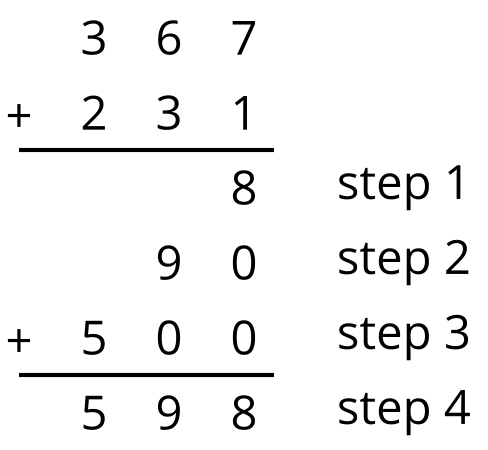 Elena’s algorithm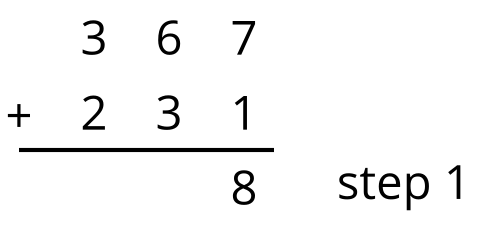 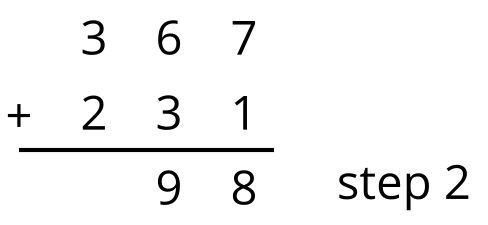 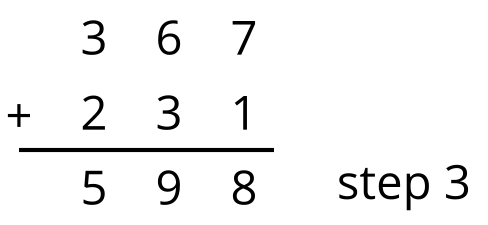 Discuss with your partner:How is Elena’s algorithm different from Han’s algorithm?Why do both algorithms work?2 Compose New UnitsStudent Task StatementHere are two algorithms for adding .Han’s algorithm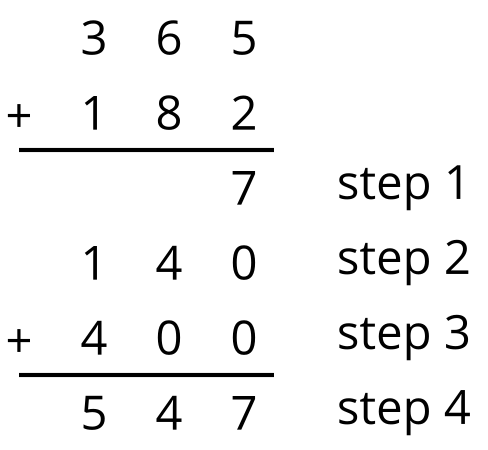 Elena's algorithm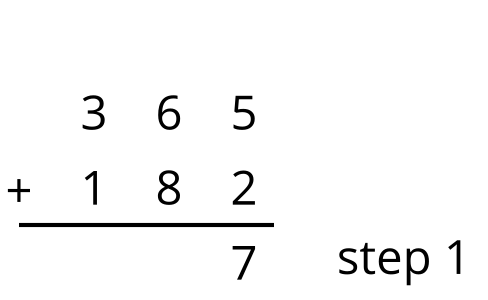 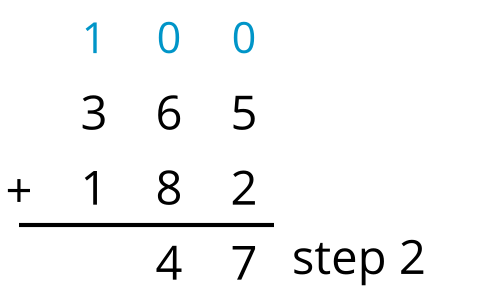 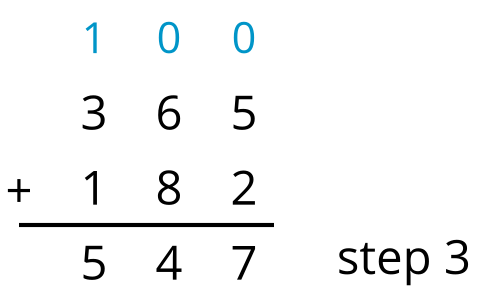 How do the algorithms show the 14 tens differently?Try Elena’s algorithm to find the value of each sum.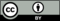 © CC BY 2021 Illustrative Mathematics®+98991001011029819719999197199201100??101199201203102201203